УПРАВЛЕНИЕ ОБРАЗОВАНИЯ И МОЛОДЕЖНОЙ ПОЛИТИКИАДМИНИСТРАЦИИ ГОРОДЕЦКОГО МУНИЦИПАЛЬНОГО РАЙОНА
МУНИЦИПАЛЬНОЕ БЮДЖЕТНОЕ ОБРАЗОВАТЕЛЬНОЕ УЖРЕЖДЕНИЕ ДОПОЛНИТЕЛЬНОГО ОБРАЗОВАНИЯ «ЦЕНТР ВНЕШКОЛЬНОЙ РАБОТЫ «РАДУГА»
«МУНИЦИПАЛЬНЫЙ ОПОРНЫЙ ЦЕНТР»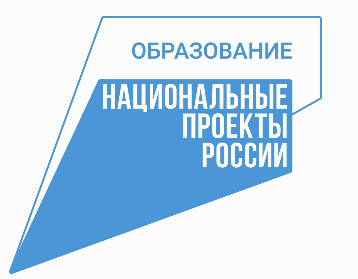              ПРИНЯТО                                                          УТВЕРЖДАЮна педагогическом  совете                          Директор МБОУ  ДО ЦВР «Радуга»  протокол № 1   от 30 августа 2022 года               ____________Н.В.  Марова                                                                              «30» августа 2022 годаДополнительная общеобразовательная(общеразвивающая)  программаестественнонаучной направленности«Времена года»с 5 лет на 1 годСоставитель:методист                                                                                  Щелманова Татьяна ЮрьевнаПедагог дополнительного образования МБДОУ «Детский сад №13»Треушникова Е.М.г. Городец2022 годОглавлениеПояснительная запискаНаблюдение за живой природой – неотъемлемая часть экологического воспитания детей. Тематика наблюдения за природой разнообразна. Можно наблюдать за ростом растений, повадками животных, поведением птиц, за воздействием человека на живую природу. Для того, чтоб наблюдать, нужно знать для чего это делать. Дети, конечно, смотрят на происходящее вокруг, чтоб постигать мир вокруг себя, изучать жизнь и набираться опыта.Знания дети приобретают с раннего детства, читая книги вместе с родителями, просматривая развивающие телепередачи и конечно важны наблюдения во время прогулок.  Природа оставляет глубокий след в душе ребенка, воздействуя на его чувства своей яркостью, многообразием и динамичностью. Ребенку кажется, что он первооткрыватель, что он первый услышал стрекотание кузнечика, увидел, что снег – это много красивых снежинок, для него поет скворец. Так дети впервые воспринимают природу, тянутся к ней, она возбуждает их любознательностью. Дети с огромным интересом смотрят на окружающий мир, но видят не все, иногда даже не замечают главного. А если рядом учитель, который удивляется вместе с ними, учит не только смотреть, но и видеть, дети захотят узнать еще больше.           Дополнительная общеобразовательная (общеразвивающая) программа «Времена года» разработана с целью реализации на создаваемых новых местах дополнительного  образования детей в рамках федерального проекта «Уcпex каждого ребенка» национального проекта «Образование», разработана в соответствии с нормативно- правовыми требованиями развития дополнительного образования детей и в соответствии с:- Федеральным законом   от 29 декабря 2012 года   №   273-ФЗ   «Об   образовании в Российской Федерации» (действующая редакция);- Указом Президента Российской Федерации от 21 июля 2020 года № 474 «О национальных    целях    развития    Российской    Федерации    на   период до 2030 года»;- Приказом Министерства   просвещения    Российской   Федерации от 09 ноября 2018 года № 196 «Об утверждении Порядка организации и осуществления образовательной деятельности по дополнительным общеобразовательным программам»;- Приказом Министерства просвещения Российской Федерации от 03 сентября 2019 года № 467 «Об утверждении Целевой модели развития региональных систем дополнительного образования детей»;- Приказом Министерства труда и социальной защиты Российской Федерации от 5 мая 2018 года № 298 и «Об утверждение профессионального стандарта «Педагог дополнительного образования детей и взрослых»;- Стратегией развития воспитания в Российской Федерации на период до 2025 года, утвержденная, Распоряжением Правительства Российской Федерации от 29 мая 2015 года  № 996-p;- Паспортом национального проекта «Образование», утвержденный на заседании президиума Совета при Президенте Российской Федерации по стратегическому   развитию     и     национальным     проектам  (протокол от 24 декабря 2018 года № 16);- Паспортом федерального проекта «Успех каждого ребенка», утвержденный президиумом Совета при Президенте Российской Федерации по стратегическому    развитию    и    национальным     проектам (протокол от 24 декабря 2018 года № 16);- Письмом Министерства  просвещения  Российской Федерации  от  1  ноября  2021 года № АБ-1898/06 «О направлении методических рекомендаций. Методические рекомендации по приобретению средств обучения и воспитания в целях создания новых мест в образовательных организациях различных типов для реализации дополнительных общеразвивающих программ всех направленностей в рамках региональных проектов, обеспечивающих достижение целей, показателей и результата Федерального проекта «Успех каждого ребенка» национального проекта «Образование»;- Методическими рекомендациями по разработке (составлению) дополнительной общеобразовательной (общеразвивающей) программы ГБОУДПОНИРО;- Постановлением Главного государственного санитарного врача Российской Федерации от 28 сентября 2020 года № 28 «Об утверждении санитарных правил CП2.4.3648-20 «Санитарно-эпидемиологические требования к организациям воспитания и обучения, отдыха и оздоровления детей и молодежи»;- Распоряжением Правительства Нижегородской области от 30 октября 2018 года № 1135-p «О реализации мероприятия по внедрению целевой модели развития региональной системы дополнительного образования детей»;- Уставом и нормативно-локальными актами МБОУ ДО ЦВР «Радуга».Один из принципов организации наблюдений детей за природой – систематичность. Только в этом случае,  в результате повторяющихся и регулярных встреч с природой у них формируются более полные и глубокие представления о природе, развивается умственная и речевая активность, стимулируемая  разнообразными приемами. Это постановка конкретной и доступной задачи наблюдения; использование действий обследования как основного способа наблюдения; привлечение жизненного познавательного опыта ребенка; проговаривание результатов наблюдения; сравнение одного природного объекта с другим; предъявление вопросов разного уровня сложности и направленности.Дополнительная общеобразовательная (общеразвивающая) программа «Времена года» имеет естественнонаучную направленность. Новизна программы, в том, что она расширяет знания детей об окружающем мире, помогает сопоставить их с наблюдениями за живой природой и  позволит использовать теоретический опыт на практике. Опытным путём учащиеся научатся сеять семена и  выращивать растения.Актуальность программы. Программа направлена на развитие у детей  исследовательской активности, нацеленной на изучение объектов живой природы,  на экологическое воспитание и на формирование практических навыков в области растениеводства и охраны природы. Большая часть  программы состоит из практических занятий, побуждающих думать, наблюдать, рассуждать, высказывать свою точку зрения, обосновывать её, делать выводы. Это дает ребенку возможность почувствовать себя активным участником в окружающих его природных процессах.Педагогическая целесообразность.Программа «Времена года» создаёт благоприятную атмосферу в решении ряда задач нравственного, интеллектуального и эстетического формирования личности ребёнка.В программе определены несколько условных содержательных линий.Первая линия – природа.  (Наблюдение за растениями и животными в разные времена года).Вторая линия – знакомство с жизнью человека. (Деятельность человека, календарь народных праздников).Третья линия – природа в произведениях русских писателей и поэтов.Занятия в объединении дают большие возможности для воспитания и развития личности ребенка. В процессе занятий развивается внимание, наблюдательность, пространственное представление, воображение, сообразительность, фантазия, творчество, расширяются знания по зоологии, биологии и экологии.Для освоения учебного материала предполагаются практические занятия на следующее оборудование: беспроводной датчик рН, беспроводной датчик температуры, чашки Петри, микроскопы, наборы препаратов для изучения под микроскопом зоология, датчик мутности воды, беспроводной датчик содержания кислорода, датчик влажности почвы, беспроводной датчик света и тепла, датчик электрической проводимости, внешний аккумулятор, гербарии, беспроводной мультидатчик погоды, беспроводной мультидатчик света и цвета, беспроводной датчик электрической проводимости, стекла для микроскопа с образцами, устройство измерения и обработки данных, а также биологическая лаборатория переносная, в состав данной лаборатории входит лупа ручная, спиртовка лабораторная малая, банка – капельница с крышкой, стакан лабораторный, воронка лабораторная, пробирка Флоринская, стекло предметное и покровное, флакон ФО, зажим пробирочный, крышка-капельница, ёрш пробирочный, пинцет, ножницы, штатив лабораторный, палочка стеклянная, препарировальная игла.         Программа рассчитана на 1 год обучения воспитанников дошкольных образовательных учреждений по 144 часа (занятия проводятся 2 раза в неделю по 30 минут с перерывом 10 минут, а также предусмотрен дистанционный вариант обучения).СодержаниеЦель программы:Формирование у учащихся экологического сознания и способности  понимать и любить окружающий мир и природу.Задачи:Обучающие:- развитие познавательного интереса учащихся;- формирование основ безопасности жизни у детей;- расширение области знаний воспитанников по экологии; Воспитательные:- воспитание личности, неспособной причинять вред ни себе, ни людям, ни природе; - воспитание экологической культуры через любовь и интерес к природе, через познание окружающего мира.Развивающие:- содействие развитию всесторонне развитой личности;- развитие познавательных процессов детей;- развитие настойчивости, самостоятельность.Психолого-педагогические особенности детей 5-6 лет.  Участники программы- дети 5-6 лет – воспитанники дошкольных образовательных учреждений. Дети – пытливые исследователи окружающего мира. Эта особенность заложена в них от природы. Младших детей привлекает само собой, без усилий, все новое, яркое и неожиданное. Но произвольное внимание пока развито слабо. Детям сложно сосредоточиться на однообразной, сложной или непривлекательной деятельности.   Поэтому в плане программы большая часть отводится практическим занятиям. В этом возрасте у детей преобладает потребность в активной игровой деятельности, в движениях. Они готовы часами играть в подвижные игры, не могут долго сидеть в застывшей позе. Характерна для младших школьников и потребность во внешних впечатлениях; младших школьников, как и дошкольников, в первую очередь привлекает внешняя сторона предметов или явлений, выполняемой деятельности. Поэтому в программе предусмотрены выходы на природу для наблюдения за жизнью животных, птиц и растений; практические дела по подготовке, посеву семян цветов и овощных культур, высадке рассады; изучение народных праздников; чтение и инсценировка литературных произведений. Занятия проводятся педагогом дополнительного образования естественнонаучной направленности, с привлечением педагогов туристско-краеведческой и художественной направленности.Режим занятий. Занятия проводятся 2 раза в неделю по 1 академическому часу (продолжительность академического часа 30 минут). Всего программа рассчитана на 144 часа в год.Формы организации занятий. Обучение по программе предполагает различные формы организации занятий: беседа, практическое занятие, игра, экскурсия. По необходимости, возможно обучение по программе в дистанционном формате.Особенности организации образовательного процесса.  В учебном плане предусмотрены экскурсии, выходы на природу, игры на свежем воздухе, что положительно влияет на здоровье и развитие учащихся.Ожидаемые результаты. По окончании обучения по программе, учащиеся узнают:- о жизни домашних и диких животных, птиц и развитии растений в разные времена года;- о многообразии природы и животного мира родного края;- что такое гербарий;- примут участие в природоохранных акциях, конкурсах;- смогут посеять семена и вырастить из них растение; - научатся  ухаживать за комнатными цветами;- узнают о календарных традиционных народных праздниках.Учебный план.Рабочая программаМетодические материалыОценочные материалыПодведение итогов обучения  по  программе «Времена года» – промежуточная аттестация,  проходит на заключительном занятии, которое включает в себя ряд вопросов викторины, охватывающих темы всех разделов программы и заполнение кроссворда «Знатоки природы».Вопросы викторины «Времена года»:Четыре периода, на которые поделён годовой цикл? (Времена года)
2. В это время года спят все растения, некоторые животные меняют шубку, а птицы греются на юге? (зима)
3. Самый цветной процесс в природе осенью? (листопад)
4. Основной признак теплой зимы? (гололёд)
5. В какое время года заяц меняет шубу? (перед зимой и после зимы)
6. В какое время года всё оживает и просыпается? (весна)
7. Самое богатое время года на овощи и фрукты? (осень)
8. В какое время года можно собирать малину? (летом)
9. В какое время года спеет рябина? (осенью)
10. Самое жаркое время года? (лето)
11. Прилетели снегири, красная грудка, далеко видно как на ветки сидят и клюют оставшиеся ягоды. О каком времени года говориться? (зима)
12. В какое время года можно увидеть косяки журавлей, лебедей и гусей? (осенью)
13. В какое время года ёжик ложиться в спячку? (осень)
14. Когда можно собирать ромашки на лугу? (летом)
15. На зеленой хрупкой ножке
Вырос шарик у дорожки.
Ветерок вдруг прошуршал,
Вмиг развеял этот шар (одуванчик)
16. В какое время года пойдём вывешивать кормушки для птиц? (осенью)
17. В какое время года вода превращается в снежинки? (зимой)
18. В какое время года ребята катаются на лыжах? (зимой)
19. В какое время года наш край наполняется птичьим пением? (весной)
20. В какое время года ребята идут в школу? (осень)Игра" Бывает – не бывает" (если утверждение верное – дети хлопают в ладоши, если не верное – топают ногами)1. Выпал снег и зацвели подснежники.2. Мальчик поехал на лыжах собирать землянику.3. Выпал снег, и дети строят ледяную горку.4. На деревьях появились первые листья, а в школе начинается учебный год.5. На поле тает снег, а на реке начался ледоход.6. Зацвели подснежники, а птицы улетают в тёплые края.7. На дворе звенит капель, а медведь залёг в спячку.Кроссворд «Знатоки природы»Вопросы для кроссворда (ответы записываются по горизонтали, ключевое слово – по вертикали): Чтобы спасти нас от кашля и хрипа,Цвет свой целебный дарит нам... (Липа)Окраской – сероватая,
Повадкой – вороватая,
Крикунья хрипловатая –
Известная персона.
Кто она? … (Ворона)Ветви белой краской разукрашу, Брошу серебро на крышу вашу. Теплые весной придут ветра И меня прогонят со двора. (Зима)Русская красавица Стоит на поляне В зелёной кофточке, В белом сарафане. (Берёза)Самая большая российская река. 
Не Енисей, не Кама и даже не Ока.
Зовут ее все матушкой скромно.
А имя реки той – (Волга)Чтобы лился дождик с неба, Чтоб росли колосья хлеба, Чтобы плыли корабли, Чтоб варили кисели, Чтобы не было беды — Жить нельзя нам без... (Воды)Посмотрите-ка, какая – Вся горит, как золотая. Ходит в шубке дорогой, Хвост пушистый и большой. (Лиса)Материально-техническое обеспечениеЗанятия по дополнительной общеобразовательной (общеразвивающей) программе «Времена года» проходят в специально оборудованном классе. Оборудование и материалы:Столы, стулья;Шкафы для работ учащихся и методической литературы;Компьютер;Канцелярские товары: ручки, карандаши, тетради, ножницы;Материалы для творчества: цветная бумага, пластилин, кисти, краски.Для освоения учебного материала предполагаются практические занятия на следующее оборудование: беспроводной датчик рН, беспроводной датчик температуры, чашки Петри, микроскопы, наборы препаратов для изучения под микроскопом зоология, датчик мутности воды, беспроводной датчик содержания кислорода, датчик влажности почвы, беспроводной датчик света и тепла, датчик электрической проводимости внешний аккумулятор, гербарии, беспроводной мультидатчик погоды, беспроводной мультидатчик света и цвета, беспроводной датчик электрической проводимости, стекла для микроскопа с образцами, устройство измерения и обработки данных, а также биологическая лаборатория переносная, в состав данной лаборатории входит лупа ручная, спиртовка лабораторная малая, банка – капельница с крышкой, стакан лабораторный, воронка лабораторная, пробирка Флоринская, стекло предметное и покровное, флакон ФО, зажим пробирочный, крышка-капельница, ёрш пробирочный, пинцет, ножницы, штатив лабораторный, палочка стеклянная, препарировальная игла.           Возможна демонстрация опытов, наличие крахмала в молокосодержащих продуктах питания, а также содержания кислорода в помещении, освещенности, запыленности, тепла и изучение под микроскопом флоры и фауны. Список литературыСписок рекомендуемой литературы для педагогаАлександрова Ю.Н., Ласкина Л.Д. , Николаева Н. Д. (авт.- сост.) «Юный эколог. 1-4 классы: программа кружка, разработки занятий, методические рекомендации» - Волгоград: Учитель, 2018 – 331 с.Асланиди К. Б., Малярова Г. В. Экологическая азбука для детей и подростков. – М., МНЭПУ, 2017.Балбышев И. Н. «Лесные встречи: Заметки натуралиста» . – Л.: Лениздат, 2019. – 168 с., ил.Буковская Г. В. Игры, занятия по формированию экологической культуры младших школьников. - М., Гуманитарный издательский центр «Владос», 2016.Виноградова Н. Ф. Умственное воспитание детей в процессе ознакомления с природой. – М., Просвещение, 2018.Дмитриев Ю. А. Большая книга леса. – М., Детская литература, 2019.Кривошеева М. А., Кислицкая М. В. «Экологические экскурсии в школе». - М.: ИКЦ « МарТ», Ростов-на-Дону: Издат. центр «МарТ», 2016. - 256с. (Серия «Школьный корабль»).Литвинова Л.С. Нравственно-экологическое воспитание школьников: методическое пособие / Л.С. Литвинова, О.Е. Жиренко. – М.: Просвещение, 2018 – 146 с.Маневцева Л. М. Мир природы и ребенок. - С.-Петербург, Детство-пресс, 2019.Маханева М. Д. Экологическое развитие детей. – М., изд. «Аркти», 2016.Потапова Л. М. «Детям о природе. Экология в играх для детей 5-10 лет». Популярное издание для родителей и педагогов / Худ. М. В. Душин, В. Н. Куров. – Ярославль: «Академия развития», «Академия К0», 2018. – 224с., ил (Серия: «Игра, обучение, развитие, развлечение»).Фадеева Г. А. Экологические сказки. – Волгоград, изд. «Учитель», 2018.Филипченко М.П. «В мире природы, истории и литературы: сборник загадок» / Сост. Филипченко М. П. – Волгоград: Учитель,2018. – 472с.Литература для учащихся и родителейГальперштейн Л.Я. «Растения» Москва «РОСМЕН» 2016 – 31 с.;Головкин Б. Н. «1000 поразительных фактов из жизни растений» / Б. Н. Головкин ; Худ. О. А. Герасина. – М.: ООО «Издательство Астрель» : ООО «Издательство АСТ», 2020. – 224с., ил.Дэвид Этенборо «Живая планета». – М., Мир, 2016.Молодова Л. П. «Экологические сказки: Для детей, родителей и педагогов»./ Сост. Л. П. Молодова. – Мн.: «Асар», 2017. 160с., ил.Плешаков А. А. Природа. – изд. «Вентана-Граф», 2016.Пришвин М. М. Рассказы. Для начальной школы. Рисунки Е. Рачева . М.:Издательство «Детская литература», 2018. -94с., ил.Стив Паркер «Планета животных» Москва «Махоон» 2016 – 47 с.;Чаплина В. В. « Случайные встречи». Рассказы. Для младшего школьного возраста. Худ. Н. Мищенко. М.: «Детская литература». 2017. 111с., ил., фото. «О друзьях наших меньших от А до Я». – Мн.: Харвест, М.: ООО «Издательство АСТ», 2018. – 352с. – ( Энциклопедия домашнего хозяйства).Интернет-ресурсыhttps://nsportal.ru/shkola/dopolnitelnoe-obrazovanie/library/2014/10/12https://kladraz.ru/razvivayuschie-zadanija/krosvordy/krosvordy-o-prirode-dlja-detei-s-otvetami-3-4-klas.htmlhttps://www.maam.ru/detskijsad/nablyudenie-za-zhivoi-prirodoi-kak-odin-iz-klyuchevyh-metodov-yekologicheskogo-obrazovanija.htmlПриложение 1Календарный учебный графикдополнительной общеобразовательной (общеразвивающей) программы «Времена года» на 2022-2023 учебный годПедагог дополнительного образования _____________(Щелманова Т.Ю.)Приложение 2Мониторинг результатов обучения  детейпо дополнительной образовательной программе                                                                                                                                                       Таблица 1Мониторинг личностного развития детей в процессе освоения дополнительных образовательных программ за __ полугодие ____-_____ учебного года                                                                                                                                                                                                                                         Таблица №2Титульный лист1Оглавление2Пояснительная записка3Содержание6Учебный план8Рабочая программа (учебно-тематический план)9Методические материалы13Оценочные материалы17Материально-техническое обеспечение19Список литературы20Список рекомендуемой литературы для педагогов21Список рекомендуемой литературы для педагогов22Календарный учебный график (Приложение 1)23Мониторинг результатов обучения детей по программе (Приложение 2)24РазделКоличество часовКоличество часовКоличество часовФорма аттестацииРазделТеория Практика Всего Форма аттестацииРаздел 1 года обучения6183144 часаИтоговое занятие. Викторина.№Раздел I года обученияДата проведенияКоличество часовКоличество часовКоличество часов№Раздел I года обученияДата проведенияТеория Практика Всего Раздел  «Осень»1Введение в программу, игры на знакомство.Ведение дневника погоды06.091122Экскурсия «Что рядом с нами?»(Международный день чистого воздуха для голубого неба  07.09).Ведение дневника погоды08.091123«Мир вокруг нас», о многообразии природы и животного мира родного края.Ведение дневника погоды13.09-224Природа осенью. Конкурс рисунков «Я рисую осень» «Осенины»: традиции народного праздникаВедение дневника погоды15.09-225Экскурсия на природу. Как вести себя на улице. Ведение дневника погоды20.09-226«Лес, точно терем расписной….» Участие в Неделе Всемирной акции «Мы чистим мир» («Очистим планету от мусора» 21.09) Ведение дневника погоды22.09-227Лесные жители осенью (ёж, заяц, белка, енот)Ведение дневника погоды27.092-28Лесные жители осенью (лиса, медведь, волк, барсук)Ведение дневника погоды29.092-29Лесные жители осенью (сказки и рассказы о лесных жителях) Всемирный день животныхВедение дневника погоды04.1011210Лесные птицы осенью (выпь, вьюрок, глухарь, вяхирь)Ведение дневника погоды06.10-2211Птицы рядом с нами.Ведение дневника погоды11.1011212Просмотр документального фильма о жизни животных осенью.Ведение дневника погоды18.10-2213«Провожаем за моря». Перелётные птицы.Ведение дневника погоды13.1011214Почему желтеют листья?Ведение дневника погоды20.1011215Что такое гербарий?Ведение дневника погоды15.1011216Изготовление гербария.Ведение дневника погоды27.10-2217Изготовление гербария. Ведение дневника погоды01.1111218«Собираем урожай». Что растёт на грядкеВедение дневника погоды03.1111219Синичкин день (12.11)Поделки из пластилина «Наш огород». Ведение дневника погоды08.11-2220«Наполняем закрома». Урожай с полей .Ведение дневника погоды10.1111221«Я садовником родился». Садовые цветы осенью Ведение дневника погоды15.11-2222Лесные дары.Ведение дневника погоды17.11-223Экскурсия на природу.Ведение дневника погоды22.112-224«Земля – наш общий дом» (экология родного края).Ведение дневника погоды24.112-225«Осенний праздник». Ведение дневника погоды29.11-22«Зима»26Природа в зимнее время года.Ведение дневника погоды01.122-227Как зимой деревья спят? Ведение дневника погоды06.122-22808.122-229Всё о Новогоднем дереве. «Защитим ель!»13.1211230Мороз и солнце, день чудесный! Стихи и рассказы о зимней природе. Ведение дневника погоды 15.12-2231Лесные животные зимой.Ведение дневника погоды20.1211232Кто под снегом мягким спит? Ведение дневника погоды22.1211233Следы на снегу. Ведение дневника погоды27.1211234Новогодний хоровод. Праздничное занятие. Ведение дневника погоды29.12-2235Рождество. Праздничное занятие10.01-2236Птицы рядом с человеком. Поможем пернатым. Ведение дневника погоды12.0111237Что мы знаем о зиме? Конкурс загадок. Ведение дневника погоды17.01-2238Конкурс рисунков «Зима за окном». Ведение дневника погоды19.01-2239Игры на свежем воздухе. Всемирный день снега (последнее воскресенье января). Ведение дневника погоды24.01-2240Дикорастущие и культурные растения. Ведение дневника погоды26.0111241Лук семь недуг лечит. Посадка лука на зелень. Ведение дневника погоды31.01-2242Условия содержания, уход за комнатными растениями. Ведение дневника погоды02.0211243«Из маленького семечка…» Как прорастают семена. Ведение дневника погоды07.0211244Посев семян цветов. Ведение дневника погоды09.02-2245Посев семян цветов. Ведение дневника погоды14.02-2246Посев семян овощей. Ведение дневника погоды16.02-2247Посев семян овощей. Ведение дневника погоды21.02-2248Лесные жители в зимнее время (Всемирный день дикой природы 03.03)28.022-2«Весна»49Мои домашние любимцы. (Всемирный день кошек 01.03) Ведение дневника погоды02.0311250Подарок для мамы, поделка «Аленький цветочек». Ведение дневника погоды07.03-2251Растения весной. Ведение дневника погоды09.032-252Экскурсия на природу. Ведение дневника погоды14.03-2253«Земля наш общий дом». (День земли 20.03) Ведение дневника погоды 16.03-2254«Земля наш общий дом». (Международный день защиты лесов 21.03).  Ведение дневника погоды21.032-255Энергосбережение. (Час земли 27.03)  Наблюдаем за рассадой. Ведение дневника погоды23.0311256Первые вестники весны – перелётные птицы. Ведение дневника погоды28.032-257Международный день птиц 01.04.  Ведение дневника погоды. 30.032-258Всё о насекомых. Ведение дневника погоды04.04.2-259Обитатели деревьев и кустарников. Ведение дневника погоды06.042-260Польза и вред насекомых. Ведение дневника погоды11.042-261Насекомые нашего края. Ведение дневника погоды13.042-262Растения Красной книги. (День подснежника19.04). Ведение дневника погоды18.042-263Сделаем мир чище.  (Марш парков 22.04) Ведение дневника погоды20.04-2264Красная Горка - Праздник весны (22 апреля - 10 мая). Наблюдаем  и ухаживаем за рассадой. Ведение дневника погоды25.04-2265Наблюдаем  и ухаживаем за рассадой. Ведение дневника погоды27.04-22«Лето»66Экскурсия на природу. Наблюдаем за птицами.  01-10 мая – Всемирная декада наблюдений птиц. Ведение дневника погоды04.05-2267День экологического образования в России 12.05.  Высадка рассады в грунт. Ведение дневника погоды11.05-2268Как сохранить природу.Всероссийские дни посадки леса 15.05. Ведение дневника погоды16.052-269День Волги 20.05. Обитатели волжских берегов. Ведение дневника погоды18.052-270Птицы и животные летом.23.052-271Экскурсия на природу. Международный день биологического разнообразия 22.05. Ведение дневника погоды25.05-2272Итоговое занятие. Промежуточная аттестация. Кроссворд  «Знатоки природы». Викторина «Времена года». Ведение дневника погоды30.05-22Всего часов:6084144РазделФорма проведения занятийПриёмы и методы организацииДидактический материалТехническое оснащениеОсеньБеседа, праздник, экскурсияСловесный, практический, наглядныйРазработки проведения занятий, сценарии проведения праздников; карточки с изображением птиц, животных и растений; видео и аудио записиСтолы, стулья, компьютер; кисти, краски, альбомы для рисования, пластилин, клей, цветная бумага, беспроводной датчик рН, беспроводной датчик температуры, чашки Петри, микроскопы, наборы препаратов для изучения под микроскопом зоология, датчик мутности воды, беспроводной датчик содержания кислорода, датчик влажности почвы, беспроводной датчик света и тепла, датчик электрической проводимостиЗима Беседа, праздник, экскурсия, практическое занятиеСловесный, практический, наглядныйРазработки проведения занятий, сценарии проведения праздников; карточки с изображением птиц, животных и растений; видео и аудио записиСтолы, стулья, компьютер; кисти, краски, альбомы для рисования, пластилин, клей, цветная бумага, беспроводной датчик рН, беспроводной датчик температуры, чашки Петри, микроскопы, наборы препаратов для изучения под микроскопом зоология, датчик мутности воды, беспроводной датчик содержания кислорода, датчик влажности почвы, беспроводной датчик света и тепла, датчик электрической проводимости, внешний аккумулятор, гербарии, беспроводной мультидатчик погоды, беспроводной мультидатчик света и цвета, беспроводной датчик электрической проводимости, стекла для микроскопа с образцами, устройство измерения и обработки данныхВесна Беседа, праздник, экскурсия, практическое занятиеСловесный, практический, наглядныйРазработки проведения занятий, карточки с изображением птиц, животных и растений; видео и аудио записи; посадочный материал Столы, стулья, компьютер; кисти, краски, альбомы для рисования, пластилин, клей, цветная бумага, гербарии, беспроводной мультидатчик погоды, беспроводной мультидатчик света и цвета, беспроводной датчик электрической проводимости, стекла для микроскопа с образцами, устройство измерения и обработки данных, а также биологическая лаборатория переносная, в состав данной лаборатории входит лупа ручная, спиртовка лабораторная малая, банка – капельница с крышкой, стакан лабораторный, воронка лабораторная, пробирка Флоринская, стекло предметное и покровное, флакон ФО, зажим пробирочный, крышка-капельница, ёрш пробирочный, пинцет, ножницы, штатив лабораторный, палочка стеклянная, препарировальная игла.ЛетоБеседа, праздник, экскурсия практическое занятиеСловесный, практический, наглядныйРазработки проведения занятий, карточки с изображением птиц, животных и растений; видео и аудио записи, лупа ручная.Столы, стулья, компьютер; кисти, краски, альбомы для рисования, пластилин, клей, цветная бумага.1ЛИПА2ВОРОНА3ЗИМА4БЕРЁЗА5ВОЛГА6ВОДА7ЛИСА№сентябрьсентябрьсентябрьсентябрьоктябрьоктябрьоктябрьоктябрьноябрьноябрьноябрьноябрьдекабрьдекабрьдекабрьдекабрьдекабрьянварьянварьянварьянварьфевральфевральфевральфевральмартмартмартмартмартапрельапрельапрельапрельмаймаймаймайИюнь-августВсего недель123456789101112131415161718192021222324252627282930313233343536373839-5238 учебных недель/ 144 часа1 год24444444444444444каникулы44444444444444444442каникулы38 учебных недель/ 144 часаПромежуточная аттестацияПоказатели  (оцениваемые параметры)КритерииСтепень выраженности оцениваемого качества% / кол-во чел.Методы диагностики1.Теоретическая подготовка детей:1.1. Теоретические знания (по основным разделам учебно-тематического плана программы)Соответствие теоретических знаний программным требованиям- минимальный уровень (овладели менее чем ½ объема знаний);Собеседование,соревнования,тестирование,анкетирование,наблюдение,итоговая работа,1.Теоретическая подготовка детей:1.1. Теоретические знания (по основным разделам учебно-тематического плана программы)Соответствие теоретических знаний программным требованиям- средний уровень (объем освоенных знаний составляет более ½);Собеседование,соревнования,тестирование,анкетирование,наблюдение,итоговая работа,1.Теоретическая подготовка детей:1.1. Теоретические знания (по основным разделам учебно-тематического плана программы)Соответствие теоретических знаний программным требованиям- максимальный уровень (дети освоили практически весь объем знаний, предусмотренных программой)Собеседование,соревнования,тестирование,анкетирование,наблюдение,итоговая работа,1.2. Владение специальной терминологиейОсмысленность и правильность использования - минимальный уровень (избегают употреблять специальные термины);Собеседование,тестирование,опрос,анкетирование,наблюдение1.2. Владение специальной терминологиейОсмысленность и правильность использования - средний уровень (сочетают специальную терминологию с бытовой);Собеседование,тестирование,опрос,анкетирование,наблюдение1.2. Владение специальной терминологиейОсмысленность и правильность использования - максимальный уровень (термины употребляют осознанно и в полном соответствии с их содержанием)Собеседование,тестирование,опрос,анкетирование,наблюдение2. Практическая подготовка детей:2.1. Практические умения и навыки, предусмотренные программой (по основным разделам)Соответствие практических умений и навыков программным требованиям минимальный уровень (овладели менее чем ½  предусмотренных умений и навыков);Наблюдения,соревнования,итоговые работы2. Практическая подготовка детей:2.1. Практические умения и навыки, предусмотренные программой (по основным разделам)Соответствие практических умений и навыков программным требованиям- средний уровень (объем освоенных умений и навыков составляет более ½);Наблюдения,соревнования,итоговые работы2. Практическая подготовка детей:2.1. Практические умения и навыки, предусмотренные программой (по основным разделам)Соответствие практических умений и навыков программным требованиям- максимальный уровень (дети овладели практически всеми умениями и навыками,  предусмотренными программой)Наблюдения,соревнования,итоговые работы2.2. Владение специальным оборудованием и оснащениемОтсутствие затруднений в использовании- минимальный уровень (испытывают  серьезные затруднения при работе с оборудованием)наблюдение2.2. Владение специальным оборудованием и оснащениемОтсутствие затруднений в использовании- средний уровень (работает с помощью педагога)наблюдение2.2. Владение специальным оборудованием и оснащениемОтсутствие затруднений в использовании - - максимальный уровень (работают самостоятельно)наблюдение2.3. Творческие навыкиКреативность в выполнении практических заданий- начальный (элементарный, выполняют лишь простейшие практические задания)Наблюдение,итоговые работы2.3. Творческие навыкиКреативность в выполнении практических заданий- репродуктивный (выполняют задания на основе образца)Наблюдение,итоговые работы2.3. Творческие навыкиКреативность в выполнении практических заданий- творческий (выполняют практические задания с элементами творчества)Наблюдение,итоговые работы3. Обшеучебные умения и навыки ребенка:3.1. Учебно-интеллектуальные умения:3.1.1. Умение подбирать и анализировать специальную литературуСамостоятельность в подборе и анализе литературы минимальный (испытывают серьезные затруднения, нуждаются в помощи и контроле педагога)Наблюдение,анкетирование3. Обшеучебные умения и навыки ребенка:3.1. Учебно-интеллектуальные умения:3.1.1. Умение подбирать и анализировать специальную литературуСамостоятельность в подборе и анализе литературы- средний (работают с литературой с помощью педагога и родителей)Наблюдение,анкетирование3. Обшеучебные умения и навыки ребенка:3.1. Учебно-интеллектуальные умения:3.1.1. Умение подбирать и анализировать специальную литературуСамостоятельность в подборе и анализе литературы- максимальный (работают самостоятельно)Наблюдение,анкетирование3.1.2.  Умение пользоваться компьютерными источниками информацииСамостоятельность в пользованииУровни по аналогии с п. 3.1.1.- минимальныйНаблюдение,опрос3.1.2.  Умение пользоваться компьютерными источниками информацииСамостоятельность в пользовании-среднийНаблюдение,опрос3.1.2.  Умение пользоваться компьютерными источниками информацииСамостоятельность в пользовании-максимальныйНаблюдение,опрос3.1.3. Умение осуществлять учебно - исследовательскую работу (рефераты, самостоятельные учебные исследования, проекты и т.д.)Самостоятельность в учебно-исследовательской работеУровни по аналогии с п. 3.1.1.- минимальныйНаблюдение,беседа,индивидуальная работа3.1.3. Умение осуществлять учебно - исследовательскую работу (рефераты, самостоятельные учебные исследования, проекты и т.д.)Самостоятельность в учебно-исследовательской работе-среднийНаблюдение,беседа,индивидуальная работа3.1.3. Умение осуществлять учебно - исследовательскую работу (рефераты, самостоятельные учебные исследования, проекты и т.д.)Самостоятельность в учебно-исследовательской работе-максимальныйНаблюдение,беседа,индивидуальная работа3.2. Учебно -коммуникативные умения: 3.2.1. Умение слушать и слышать педагогаАдкватность восприятия информации, идущей от педагогаУровни по аналогии с п. 3.1.1.- минимальныйНаблюдения,опрос,3.2. Учебно -коммуникативные умения: 3.2.1. Умение слушать и слышать педагогаАдкватность восприятия информации, идущей от педагога-среднийНаблюдения,опрос,3.2. Учебно -коммуникативные умения: 3.2.1. Умение слушать и слышать педагогаАдкватность восприятия информации, идущей от педагога-максимальныйНаблюдения,опрос,3.2.2. Умение выступать перед аудиториейСвобода владения и подачи подготовленной информацииУровни по аналогии с п. 3.1.1.- минимальныйнаблюдения3.2.2. Умение выступать перед аудиториейСвобода владения и подачи подготовленной информации-среднийнаблюдения3.2.2. Умение выступать перед аудиториейСвобода владения и подачи подготовленной информации-максимальныйнаблюдения3.3. Учебно-организационные умения и навыки:3.3.1. Умение организовать свое рабочее (учебное) местоСамостоятельно готовят и убирают рабочее место Уровни по аналогии с п. 3.1.1.- минимальныйнаблюдение3.3. Учебно-организационные умения и навыки:3.3.1. Умение организовать свое рабочее (учебное) местоСамостоятельно готовят и убирают рабочее место -среднийнаблюдение3.3. Учебно-организационные умения и навыки:3.3.1. Умение организовать свое рабочее (учебное) местоСамостоятельно готовят и убирают рабочее место -максимальныйнаблюдение3.3.2. Навыки соблюдения ТБ в процессе деятельностиСоответствие реальных навыков соблюдения ТБ программным требованиям- минимальный уровень (овладели менее чем ½  объема навыков соблюдения ТБ);наблюдение3.3.2. Навыки соблюдения ТБ в процессе деятельностиСоответствие реальных навыков соблюдения ТБ программным требованиям- средний уровень (объем освоенных навыков составляет более ½);наблюдение3.3.2. Навыки соблюдения ТБ в процессе деятельностиСоответствие реальных навыков соблюдения ТБ программным требованиям- максимальный уровень (освоили практически весь объем навыков)наблюдение3.3.3. Умение аккуратно выполнять работуАккуратность и ответственность в работе- удовлетворительно- хорошо-отличноНаблюдение,итоговые работыПоказатели  (оцениваемые параметры)КритерииСтепень выраженности оцениваемого качества% / кол-во чел.Методы диагностики1.Организационно-волевые качества:1.1. ТерпениеСпособность выдерживать нагрузки, преодолевать трудности-терпения хватает меньше чем на ½ занятиянаблюдение1.Организационно-волевые качества:1.1. ТерпениеСпособность выдерживать нагрузки, преодолевать трудности- терпения хватает больше чем на ½ занятиянаблюдение1.Организационно-волевые качества:1.1. ТерпениеСпособность выдерживать нагрузки, преодолевать трудности- терпения хватает на все занятиенаблюдение1.2. ВоляСпособность активно побуждать себя к практическим действиям-волевые усилия побуждаются извненаблюдение1.2. ВоляСпособность активно побуждать себя к практическим действиям-иногда самими детьминаблюдение1.2. ВоляСпособность активно побуждать себя к практическим действиям-всегда самими детьминаблюдение1.3. СамоконтрольУмение контролировать свои поступки-находятся постоянно под воздействием контроля извненаблюдение1.3. СамоконтрольУмение контролировать свои поступки-периодически контролируют себя саминаблюдение1.3. СамоконтрольУмение контролировать свои поступки-постоянно контролируют себя саминаблюдение2. Ориентационные качества:2.1. СамооценкаСпособность оценивать себя адекватно реальным достижениям- завышеннаянаблюдение2. Ориентационные качества:2.1. СамооценкаСпособность оценивать себя адекватно реальным достижениям-заниженнаянаблюдение2. Ориентационные качества:2.1. СамооценкаСпособность оценивать себя адекватно реальным достижениям- нормальнаянаблюдение2.2. Интерес к занятиям в д/оОсознанное участие детей в освоении образовательной программы-интерес продиктован извненаблюдение2.2. Интерес к занятиям в д/оОсознанное участие детей в освоении образовательной программы-интерес периодически поддерживается самимнаблюдение2.2. Интерес к занятиям в д/оОсознанное участие детей в освоении образовательной программы- интерес постоянно поддерживается самостоятельнонаблюдение3. Поведенческие качества:3.1. КонфликтностьОтношение детей к столкновению интересов (спору) в процессе взаимодействия-периодически провоцируют конфликтынаблюдение3. Поведенческие качества:3.1. КонфликтностьОтношение детей к столкновению интересов (спору) в процессе взаимодействия- в конфликтах не участвуют, стараются их избегатьнаблюдение3. Поведенческие качества:3.1. КонфликтностьОтношение детей к столкновению интересов (спору) в процессе взаимодействия-пытаются самостоятельно уладитьнаблюдение3.2. Тип сотрудничества (отношение детей к общим делам д/о)Умение воспринимать общие дела, как свои собственные- избегают участия в общих делахнаблюдение3.2. Тип сотрудничества (отношение детей к общим делам д/о)Умение воспринимать общие дела, как свои собственные-участвуют при побуждении извненаблюдение3.2. Тип сотрудничества (отношение детей к общим делам д/о)Умение воспринимать общие дела, как свои собственные-инициативны в общих делахнаблюдение